Temptation’-verleidster Pommeline: ………………. ben al vijf kilo afgevallen door alle stress'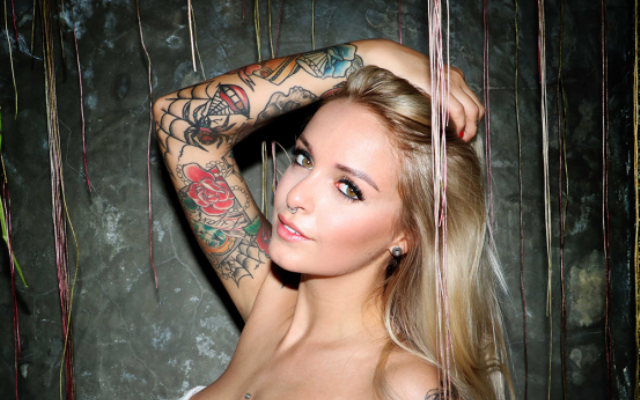 585Verleidster Pommeline viel door …………… opvallende uitspraken meteen op in ‘Temptation Island’. Denk maar aan opmerkingen zoals ‘………………. heb 400 cc aan humor’ en ‘Die wijn smaakt naar zure piemel’. We hoeven …………………….. dus niet te vertellen dat de blondine uitgespuwd werd op sociale media, en dat kwam bij de verleidster hard aan.De reacties die verleidster Pommeline op Twitter kreeg, waren niet mals. Toch probeert de blondine ……………………….. zo weinig mogelijk aan te trekken van alle commentaar die ……………………. krijgt, maar ……………………… heeft het er schijnbaar toch erg moeilijk mee. ‘Een week lang heb …………………… er niet van kunnen slapen. Ik trek ………………………. dat wel erg aan.  En door alle stress ben ik vijf kilo kwijt’, vertelt ……………………….. in een interview met Dag Allemaal.
 Kleine wereldPommeline is ook goed bevriend met Marvin (no introduction needed). ………………………. gaf haar als tip om alle commentaar weg te lachen. 'Anders word …………………. er ziek van', zei hij. Ook haar beste vriend Nick, die we kennen van ‘Ex On The Beach’, heeft ……………………………… aangespoord om deel te nemen aan het programma.
 Waarom heeft de verleidster besloten om ……………………………. in te schrijven voor ‘Temptation Island’? Pommeline was al sinds de zomer van vorig jaar single en had naar eigen zeggen dus niets te verliezen. In haar interview met Dag Allemaal vertelt ……………………… ook dat ze als koppel nooit zou deelnemen. ‘…………………………… ben zonder verwachtingen naar het eiland vertrokken. Ik doe het zeker niet om bekend te worden, 't Was puur voor de fun: feesten op een tropisch eiland vol mooie mensen’. ‘We hebben ………………………. heel goed geamuseerd daar!’Bron: http://www.flair.be/nl/uit-thuis/409966/temptation-verleidster-pommeline-ik-ben-al-vijf-kilo-afgevallen-door-alle-stressVerbetersleutel‘Temptation’-verleidster Pommeline: 'Ik ben al vijf kilo afgevallen door alle stress'585Verleidster Pommeline viel door haar opvallende uitspraken meteen op in ‘Temptation Island’. Denk maar aan opmerkingen zoals ‘Ik heb 400 cc aan humor’ en ‘Die wijn smaakt naar zure piemel’. We hoeven je dus niet te vertellen dat de blondine uitgespuwd werd op sociale media, en dat kwam bij de verleidster hard aan.De reacties die verleidster Pommeline op Twitter kreeg, waren niet mals. Toch probeert de blondine zich zo weinig mogelijk aan te trekken van alle commentaar die ze krijgt, maar ze heeft het er schijnbaar toch erg moeilijk mee. ‘Een week lang heb ik er niet van kunnen slapen. Ik trek me dat wel erg aan.  En door alle stress ben ik vijf kilo kwijt’, vertelt ze in een interview met Dag Allemaal.
 Kleine wereldPommeline is ook goed bevriend met Marvin (no introduction needed). Hij gaf haar als tip om alle commentaar weg te lachen. 'Anders word je er ziek van', zei hij. Ook haar beste vriend Nick, die we kennen van ‘Ex On The Beach’, heeft haar aangespoord om deel te nemen aan het programma.
 Waarom heeft de verleidster besloten om zich in te schrijven voor ‘Temptation Island’? Pommeline was al sinds de zomer van vorig jaar single en had naar eigen zeggen dus niets te verliezen. In haar interview met Dag Allemaal vertelt ze ook dat ze als koppel nooit zou deelnemen. ‘Ik ben zonder verwachtingen naar het eiland vertrokken. Ik doe het zeker niet om bekend te worden, 't Was puur voor de fun: feesten op een tropisch eiland vol mooie mensen’. ‘We hebben ons heel goed geamuseerd daar!’Bron: http://www.flair.be/nl/uit-thuis/409966/temptation-verleidster-pommeline-ik-ben-al-vijf-kilo-afgevallen-door-alle-stress